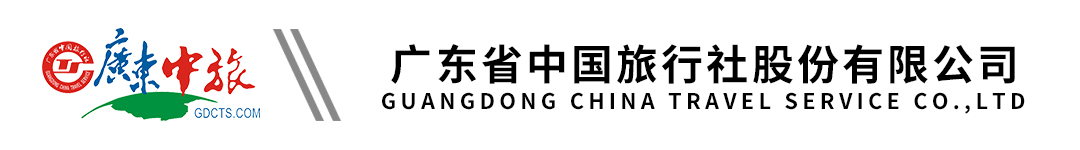 【极速九寨】四川成都双飞双动5天丨仙境九寨沟丨瑶池黄龙丨锦里古街行程单行程安排费用说明自费点其他说明产品编号WZ-20240422JSJZ出发地广州市目的地成都市行程天数5去程交通飞机返程交通飞机参考航班5月极速九寨，参考航班：5月极速九寨，参考航班：5月极速九寨，参考航班：5月极速九寨，参考航班：5月极速九寨，参考航班：产品亮点★【便利交通】双飞+双动，体验成都到九寨动车，免除舟车劳顿；★【便利交通】双飞+双动，体验成都到九寨动车，免除舟车劳顿；★【便利交通】双飞+双动，体验成都到九寨动车，免除舟车劳顿；★【便利交通】双飞+双动，体验成都到九寨动车，免除舟车劳顿；★【便利交通】双飞+双动，体验成都到九寨动车，免除舟车劳顿；天数行程详情用餐住宿D1广州--成都 (参考航班： ZH9441 07:30-09:55  )--酒店早餐：X     午餐：X     晚餐：X   成都丽呈酒店/锦江都城大酒店/瑞廷西郊雅爵酒店/春天酒店/雪芽酒店/曼居酒店(成都武侯万达广场店)  或不低于以上标准酒店D2成都--镇江关--黄龙（85公里约1.5小时）--九寨沟（110公里约2.5小时）早餐：酒店含早     午餐：沿途中餐30元/人     晚餐：入住酒店赠送晚餐（不用不退）   九寨西姆山居酒店/九寨阳光酒店/九安宾馆/晶都酒店/九源国际  或不低于以上标准酒店D3全天九寨沟早餐：酒店含早     午餐：X     晚餐：入住酒店套餐（不用不退）   九寨西姆山居酒店/九寨阳光酒店/九安宾馆/晶都酒店/九源国际  或不低于以上标准酒店D4九寨沟---镇江关（140公里约3小时）---成都早餐：酒店含早     午餐：沿途中餐30元/人     晚餐：X   成都丽呈酒店/锦江都城大酒店/瑞廷西郊雅爵酒店/春天酒店/雪芽酒店/曼居酒店(成都武侯万达广场店)  或不低于以上标准酒店D5成都---广州 （参考航班：ZH9444 18:00-20:25）早餐：酒店含早     午餐：X     晚餐：X   无费用包含1、交通：含广州至成都往返程特惠经济舱机票（未含航空保险）、高铁动车组二等座火车票（不保证连坐）动车票为团队票，不可单张票退票或改签；1、交通：含广州至成都往返程特惠经济舱机票（未含航空保险）、高铁动车组二等座火车票（不保证连坐）动车票为团队票，不可单张票退票或改签；1、交通：含广州至成都往返程特惠经济舱机票（未含航空保险）、高铁动车组二等座火车票（不保证连坐）动车票为团队票，不可单张票退票或改签；费用不包含1、合同未约定由组团社支付的费用（包括行程以外非合同约定活动项目所需的费用、 游览过程中缆车索道游船费、自由活动期间发生的费用等）。 1、合同未约定由组团社支付的费用（包括行程以外非合同约定活动项目所需的费用、 游览过程中缆车索道游船费、自由活动期间发生的费用等）。 1、合同未约定由组团社支付的费用（包括行程以外非合同约定活动项目所需的费用、 游览过程中缆车索道游船费、自由活动期间发生的费用等）。 项目类型描述停留时间参考价格九寨沟观光车+保险观光车旺季90元/人（必消消费）、保险10元（自愿消费）¥(人民币) 100.00九寨藏羌歌舞晚会180-280元/人（自愿消费）¥(人民币) 280.00九寨走进藏家家访150-180元/人（自愿消费）¥(人民币) 180.00黄龙景区缆车+电瓶车+耳麦黄龙缆车120元/人，黄龙电瓶车20元/人、黄龙定位救援耳麦30元/人；（自愿选择）¥(人民币) 170.00预订须知一、报名参团须知，请认真阅读，并无异议后于指定位置签名确认：温馨提示1、游人应自觉爱护文物古迹，杜绝乱刻乱画。保险信息自费旅游项目补充协议书（团号：  ）